Dělitelnost dvěmaÚkol 1	Vybarvi v tabulce všechny násobky čísla 2.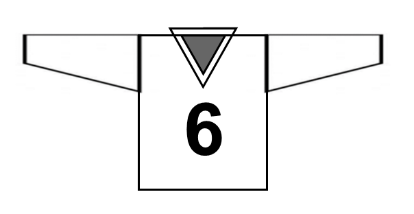 Úkol 2	Sleduj v tabulce, jaká vlastnost spojuje všechny násobky čísla 2 a doplň pravidlo pro dělitelnost dvěma.Číslo je dělitelné dvěma, jestliže na místě jednotek je číslice …….. nebo …….. nebo …….. nebo …….. nebo ………Čísla, která jsou dělitelná dvěma, nazýváme ………………. čísla.Čísla, která nejsou dělitelná dvěma, nazýváme ………………. čísla.Cvičení 1.	Zakroužkuj čísla, která jsou dělitelná dvěma:6	    9      13      18     21    24    30    42     59     68    82    95    100    104    127    1782.	Na ledové ploše se hraje utkání. V jeden moment se stalo, že všichni hráči v červených dresech měli na dresu sudé číslo a všichni hráči v modrých dresech měli na dresu liché číslo. Vybarvi všechny dresy tak, aby odpovídaly situaci na ledě.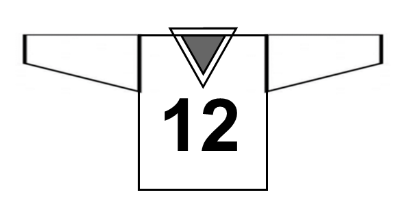 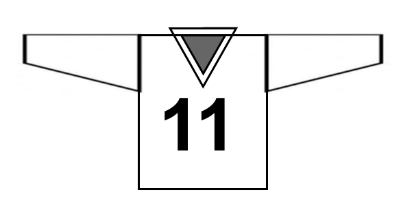 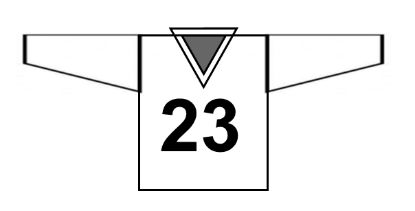 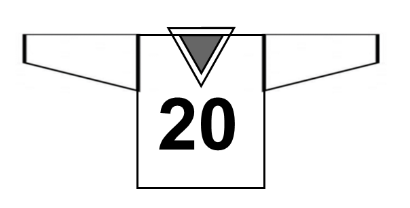 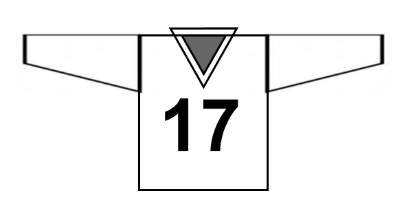 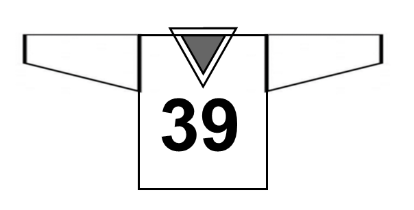 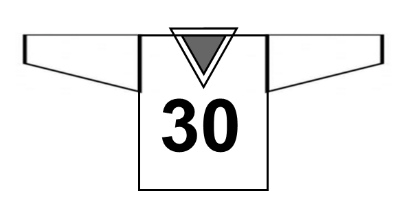 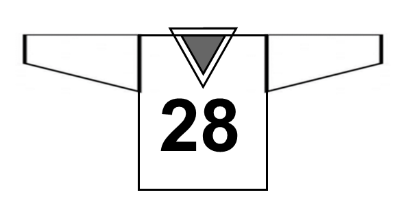 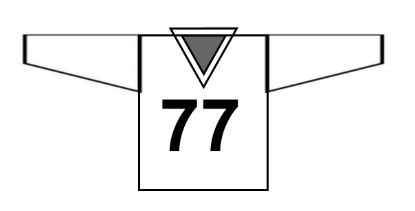 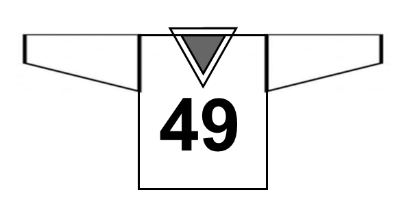 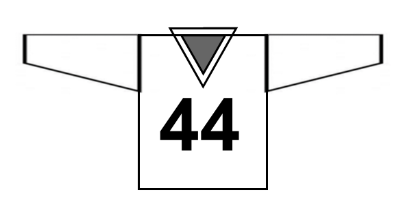 3.	V tabulce jsou zapsány ročníky narození a výška deseti hráčů HC Oceláři Třinec. Rozděl hráče do tabulky podle toho, zda jsou obě čísla sudá, obě čísla lichá, nebo jedno číslo sudé a jedno liché.Bonus: 	V červených dresech z úkolu 2 se proháněli hráči HC Oceláři Třinec, v modrých hráči HC Škoda Plzeň. Doplň do tabulky čísla dresů a jména hráčů obou týmů.123456789101112131415161718192021222324252627282930313233343536373839404142434445464748495051525354555657585960616263646566676869707172737475767778798081828384858687888990919293949596979899100JménoRočníkVýškaAdámek Marian1997178 cmDoudera Milan1993181 cmHrňa Erik1988178 cmKacetl Ondřej1990182 cmKovařčík Michal1996182 cmKovařčík Ondřej1995178 cmKundrátek Tomáš1989187 cmMarcinko Tomáš1988193 cmRůžička Martin1985181 cmZahradníček Jan1996186 cmObě čísla sudáObě čísla licháJedno číslo sudé a jedno lichéHC Oceláři TřinecHC Oceláři TřinecHC Oceláři TřinecHC Škoda PlzeňHC Škoda PlzeňHC Škoda PlzeňPoziceČíslo dresuJménoPoziceČíslo dresuJménoBrankářBrankářObránceObránceObránceObránceÚtočníkÚtočníkÚtočníkÚtočníkÚtočníkÚtočník